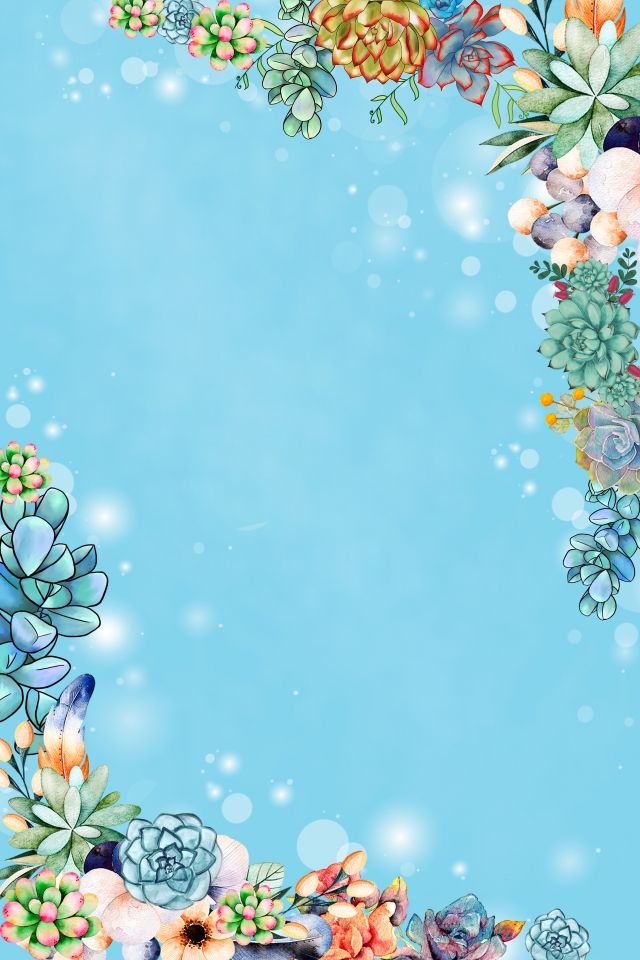 Понедельник (28 апреля 2020 год)Смотреть развивающий мультфильм.​https://youtu.be/yjPMSgXKhOohttps://youtu.be/1K9H6yioxbc​Выучить стих:Ручейки  бегут,  резвятся, Лес проснулся ото  сна, Птицы в  воздухе  кружатся:"Чик-чирик! Пришла  весна!"​​